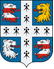  СОВЕТ ДЕПУТАТОВМУНИЦИПАЛЬНОГО ОБРАЗОВАНИЯ НИЗИНСКОЕ СЕЛЬСКОЕ ПОСЕЛЕНИЕМУНИЦИПАЛЬНОГО ОБРАЗОВАНИЯ ЛОМОНОСОВСКИЙ МУНИЦИПАЛЬНЫЙ РАЙОНЛЕНИНГРАДСКОЙ ОБЛАСТИ(третий созыв)РЕШЕНИЕот 08 февраля 2024г.                                                                                                                    № 5 О приме  в муниципальную собственностьнедвижимого имущества    В соответствии с ч. 1 ст. 14 Федерального закона от 06.10.2003г. № 131-ФЗ «Об общих принципах организации местного самоуправления в Российской Федерации», обращением  ООО «ПетроЗемПроект»  руководствуясь Уставом МО Низинское сельское поселение, Совет депутатов МО Низинское сельское поселение решил:Принять безвозмездно в муниципальную собственность муниципального образования Низинское сельское поселение от ООО «ПетроЗемПроект» недвижимое имущество, канализация хозяйственно-бытовая напорная КНС-1 с кадастровым номером 47:14:0302003:3661.Право муниципальной собственности на объекты, указанные в п.1 настоящего Решения, возникает с момента государственной регистрации права на них в Управлении Федеральной службы государственной регистрации, кадастра и картографии по Ленинградской области.Настоящее Решение вступает в силу после опубликования в печати (обнародования на Интернет-сайте МО Низинское сельское поселение).Контроль за исполнением настоящего Решения возложить на главу местной администрации МО Низинское сельское поселение.Глава муниципального образования Низинское сельское поселение                                                                     Н. А. Дергачева 